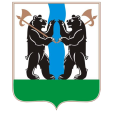 ТЕРРИТОРИАЛЬНАЯ ИЗБИРАТЕЛЬНАЯ КОМИССИЯЯРОСЛАВСКОГО РАЙОНАРЕШЕНИЕг. ЯрославльОб установлении времени, на которое безвозмездно предоставляются помещения, пригодные для проведения агитационных публичных мероприятий в форме собраний и находящиеся в государственной или муниципальной собственности, зарегистрированным кандидатам для встреч с избирателями в период подготовки и проведения выборов в органы местного самоуправления Ярославского муниципального района Ярославской области, назначенных на 10 сентября 2023 годаВ целях обеспечения равных условий при проведении предвыборной агитации посредством агитационных публичных мероприятий зарегистрированным кандидатам в период подготовки и проведения выборов в органы местного самоуправления Ярославского муниципального района Ярославской области, назначенных на 10 сентября 2023 года, в соответствии с пунктом 31 статьи 64 Закона Ярославской области «О выборах в органы государственной власти Ярославской области и органы местного самоуправления муниципальных образований Ярославской области», территориальная избирательная комиссия Ярославского районаРЕШИЛА: Установить время, на которое безвозмездно предоставляются помещения, пригодные для проведения агитационных публичных мероприятий в форме собраний и находящиеся в государственной или муниципальной собственности, зарегистрированным кандидатам для встреч с избирателями в период подготовки и проведения выборов в органы местного самоуправления Ярославского муниципального района Ярославской области, назначенных на 10 сентября 2023 года, продолжительностью не более 60 минут.Направить настоящее решение в Администрацию Ярославского муниципального района Ярославской области.Опубликовать решение в газете «Ярославский агрокурьер».Разместить настоящее решение на официальных порталах органов власти Ярославской области на страницах территориальной избирательной комиссии Ярославского района.Контроль за исполнением решения возложить на председателя территориальной избирательной комиссии Ярославского района Лапотникова С.Г.Председатель территориальной избирательной комиссии Ярославского района                                                                                           С.Г. Лапотников Секретарь территориальной избирательной комиссии    Ярославского района                                                                                           С.А. Касаткина23.06.2023№ 58/419